Darlington Table Tennis Academy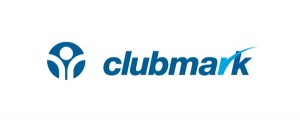 Photography Consent Form
In accordance with our child protection policy we will not permit photographs, video or other images of young people to be taken without the consent of the child or the parent/guardian if the child is under 16.

DTTA will take all steps to ensure these images are used solely for the purposes they are intended. If you become aware that these images are being used inappropriately you should rm a DTTA Official immediately.
Consent information:Consent information:Name of Child:Name of Child:To be completed by parent/guardian :I give permission for my child’s photograph to be used within the club for display purposesI give permission for my child’s photograph to be used within other printed publicationsI give permission for my child’s photograph to be used on the club’s websiteI give permission for videos of my child to be used on the clubs websiteI give permission for my child’s photograph to be used on the club’s social media pagesI give permission for videos of my child to be used on the clubs social media pagesTo be completed by parent/guardian :I give permission for my child’s photograph to be used within the club for display purposesI give permission for my child’s photograph to be used within other printed publicationsI give permission for my child’s photograph to be used on the club’s websiteI give permission for videos of my child to be used on the clubs websiteI give permission for my child’s photograph to be used on the club’s social media pagesI give permission for videos of my child to be used on the clubs social media pagesSignature of parent/guardian:Print name of parent/guardian:Date:Date: